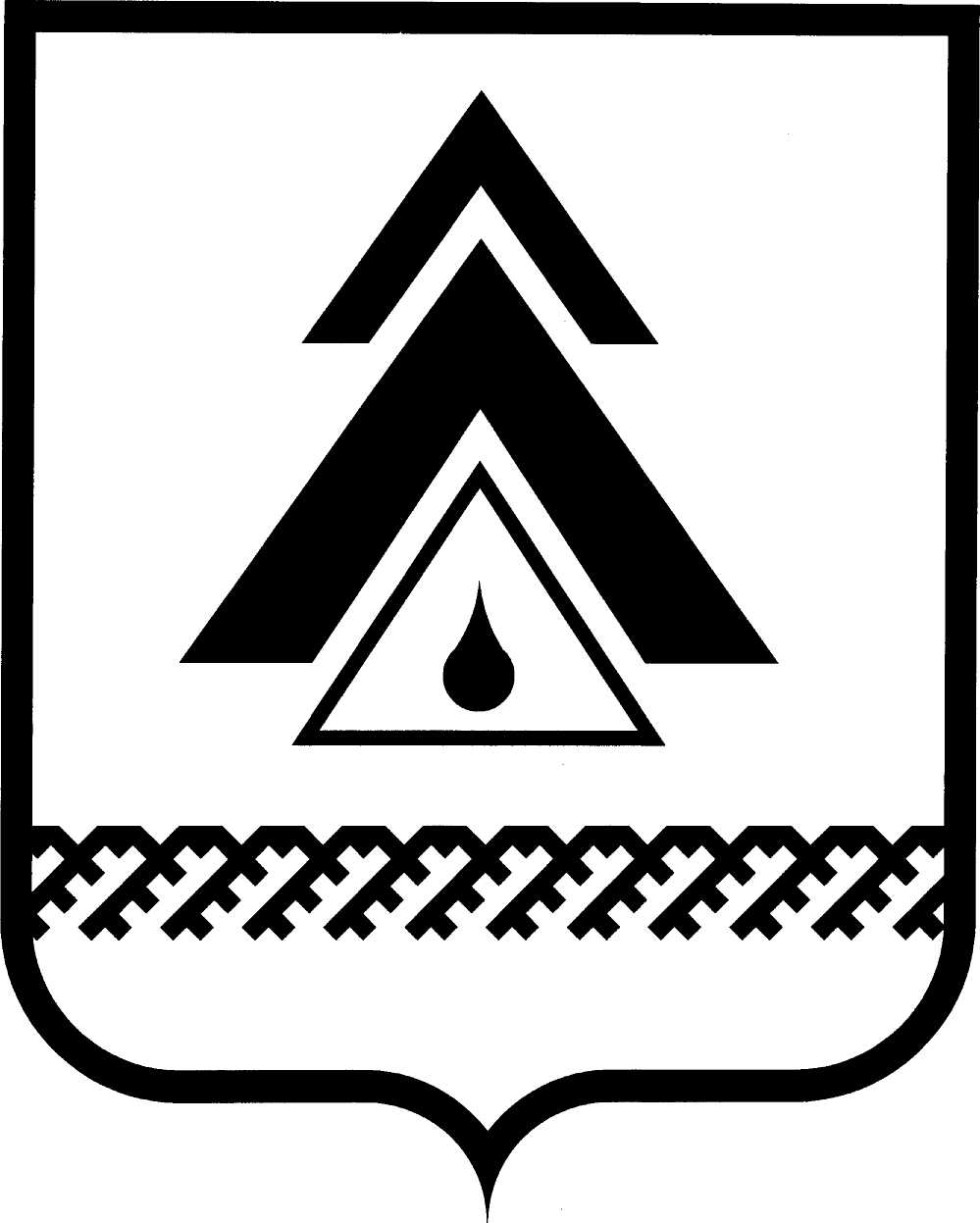 ДУМА НИЖНЕВАРТОВСКОГО РАЙОНАХанты-Мансийского автономного округа - ЮгрыПроектРЕШЕНИЕО внесении изменений в решение Думы района от 26.11.2020 № 559 «О бюджете Нижневартовского района на 2021 год и плановый период 2022 и 2023 годов»В соответствии с Бюджетным кодексом Российской Федерации и Федеральным законом от 06 октября 2003 года № 131-ФЗ «Об общих принципах организации местного самоуправления в Российской Федерации»Дума района РЕШИЛА:1. Внести в решение Думы района от 26.11.2020 № 559 «О бюджете Нижневартовского района на 2021 год и плановый период 2022 и 2023 годов» (далее - решение Думы района) следующие изменения: В пункте 20:1.1.1. В подпункте 4 слова «в сумме 69 190,8 тыс. рублей» заменить словами «в сумме 41 958,4 тыс. рублей»;1.1.2. Дополнить подпунктом 5 в следующей редакции:«5) на выполнение мероприятий по подготовке объектов жилищно-коммунального хозяйства и социальной сферы к работе в осенне-зимний пери-од на территории района, включающих приобретение энергоносителей (нефть, электроэнергия) в 2021 году в сумме 27 232,4 тыс. рублей».2. Решение опубликовать (обнародовать) на официальном веб-сайте администрации Нижневартовского района (www.nvraion.ru) и в приложении «Официальный бюллетень» к газете «Новости Приобья».3. Решение вступает в силу после его официального опубликования (обнародования).4. Контроль за выполнением решения возложить на постоянную комиссию по бюджету, налогам, финансам и социально-экономическим вопросам Думы района (Е.Г. Поль).Председатель Думы района				Глава района______________И.В. Заводская			____________Б.А. Саломатинот _____________________г. Нижневартовск                                                        № ________